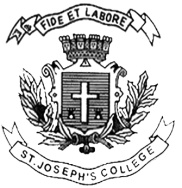 ST. JOSEPH’S COLLEGE (AUTONOMOUS), BENGALURU-27B.A ECONOMICS- VI SEMESTEREND SEMESTER EXAMINATION: APRIL/MAY 2017ECA 6216: Financial Institutions and MarketsTime:  3 hrs.							Max Marks: 100This paper contains one printed pagePART AII. Answer any TEN of the following questions			                     3X10=30Differentiate between Money market & capital Market. What are NBFCs?Define mutual funds.What is time an accepted market?What are equity shares?.Mention the objectives of SEBI.What is sweat equity?Give the meaning of venture capital.Differentiate between the commercial bills and treasury bills.What is underwriting of shares? Write the meaning of arbitrage.What is book building?What do you mean by merchant banking?PART B III. Answer any FIVE of the following questions				               5x5=25Write a note on the financial markets.What are RRBs? What are the objectives of RRBs.What are Repos?Explain the derivatives.What are the components of capital marketDistinguish between shares and debentures.Briefly explain the structure of money markets in India.PART CIV. Answer any THREE of the following questions. 		                   15X3=45Discuss the functions of SEBIWhat is a primary market? Discuss the recent developments in the primary market.Write a note on the evolutions of stock exchange markets in India.Explain the structure of capital market in India.Discuss the role of an efficient financial system in the economic development. ECA 6216-B-17